Информационное сообщение о проведении аукционаМуниципальное унитарное предприятие «Городское зелёное хозяйство г. Зеленодольск» во исполнение приказа от 23.08.2016 № 103-р сообщает о проведении открытого (по составу участников и по форме подачи предложений о цене) аукциона на право заключения договоров аренды муниципального имущества.Лот № 1: Нежилое помещение с кадастровым номером 16:49:010613:149 площадью 13,5 кв.м., расположено на 1 этаже здания по адресу: Республика Татарстан, Зеленодольский район, г. Зеленодольск, ул. Заикина, в 115 м от дома №10 по ул. Заикина по направлению на юг. Вид права – аренда на 5 лет. Целевое назначение – парикмахерская. Начальная цена (годовая арендная плата) – 81 000 руб. (без учета НДС).Лот № 2: Нежилое помещение с кадастровым номером 16:49:010613:97 площадью 9,2 кв.м., расположено на 1 этаже здания по адресу: Республика Татарстан, Зеленодольский район, г. Зеленодольск, ул. Заикина, в 115 м от дома №10 по ул. Заикина по направлению на юг. Вид права – аренда на 5 лет. Целевое назначение – маникюрный салон. Начальная цена (годовая арендная плата) – 55 200 руб. (без учета НДС).Специализированная организация по проведению аукциона – ОАО «Центр развития земельных отношений Республики Татарстан». Аукцион проводится по правилам и в соответствии с Гражданским кодексом РФ, Приказом ФАС № 67 от 10.02.2010г. Шаг аукциона - 5% от начальной цены лота. Дата и время проведения торгов: в 11:00 час. 27.09.2016 г. по адресу: РТ, г. Зеленодольск, ул. Ленина, д. 38, каб. 42. Срок принятия решения об отказе в проведении торгов – не позднее чем за 5 дней до даты окончания срока подачи заявок. Задаток перечисляется на расчетный счет 40702810100020002927 в «АК БАРС» Банке, к/с 30101810000000000805, БИК 049205805, ИНН 1655109106, КПП 165501001, получатель – ОАО «Центр развития земельных отношений Республики Татарстан». Назначение платежа «Задаток для участия в аукционе 27.09.2016г. по Лоту №___». Размер задатка для участия в аукционе - 20% от начальной цены лота.Срок поступления задатка до 12:00 час. 22.09.2016 г. Данное сообщение о проведении аукциона, порядок и условия заключения договора с участником аукциона являются условиями публичной оферты, в том числе для заключения договора о задатке, а подача заявки на участие в аукционе является акцептом такой оферты в соответствии со статьей 437 ГК РФ. Участник аукциона несет все расходы, связанные с подготовкой заявки и участием в аукционе. К участию в торгах допускаются лица, своевременно подавшие заявки на участие в торгах (в случае направления заявки на участие в торгах посредством почтовой связи, такая заявка с необходимыми приложениями должна поступить в специализированную организацию не позднее срока окончания приема заявок на участие в торгах), а также представившие необходимые документы и обеспечившие поступление в срок на счет специализированной организации установленной суммы задатка. По окончании аукциона победителем подписывается протокол о результатах торгов. Победителем аукциона признается участник, предложивший наибольшую цену. Срок определения победителей торгов в день проведения торгов по адресу проведения аукциона. Цена договора (размер ежегодной арендной платы за пользование Объектом) определяется по результатам аукциона и устанавливается в договоре аренды муниципального имущества. Договор аренды муниципального имущества заключается с победителем аукциона не ранее 10 (десяти) дней и не позднее 15(пятнадцати) дней со дня размещения протокола на сайте. Время приема заявок с 13.00 до 16.00 час. с 02.09.2016 по 22.09.2016 по адресу: г. Казань, ул. Вишневского, 26, 4 этаж (вход со стороны Центрального Депозитария РТ). Справки по тел. (843) 238-87-70. Ознакомление с объектами торгов состоится 06.09.2016, 13.09.2016, 19.09.2016 в 10.00 час. (по заявлениям претендентов). Дата определения участников торгов – в 13.00 час. 23.09.2016г. Претенденты могут ознакомиться с иной информацией, условиями договора аренды имущества и сведениями о форме заявки на официальном сайте торгов: www.torgi.gov.ru, на официальном сайте Зеленодольского муниципального района http://zelenodolsk.tatarstan.ru/ и на сайте www.zemlya.tatarstan.ru. Для участия в аукционе претендентам необходимо предоставить в Специализированную организацию следующие документы: заявку с реквизитами счета для возврата задатка на участие в аукционе по установленной форме-3 экз., копию платежного документа, подтверждающего внесение задатка–2 экз.; физические лица предоставляют копию паспорта – 2 экз., согласие на обработку персональных данных–2 экз.; юридические лица: нотариально заверенные копии в 2-х экз.: выписки из ЕГРЮЛ (или оригинал), полученной не ранее чем за 6 месяцев до даты проведения аукциона), учредительных документов, свидетельства о постановке на учет в налоговом органе, свидетельства ОГРН; копии решений, заверенные юр. лицом в 2-х экз.: о назначении руководителя, об одобрении или о совершении крупной сделки (если это необходимо в соответствии с учредительными документами претендента), индивидуальные предприниматели: нотариально заверенные копии в 2-х экз.: выписки из ЕГРИП (или оригинал), полученной не ранее чем за 6 месяцев до даты проведения аукциона), свидетельства о постановке на учет в налоговом органе, свидетельства ОГРН, копию паспорта. Заявление об отсутствии решения о ликвидации заявителя - юридического лица, об отсутствии решения арбитражного суда о признании заявителя - юридического лица, индивидуального предпринимателя банкротом и об открытии конкурсного производства, об отсутствии решения о приостановлении деятельности заявителя в порядке, предусмотренном Кодексом Российской Федерации об административных правонарушениях. В случае подачи заявки представителем претендента предъявляется надлежащим образом оформленная доверенность и прикладывается ее заверенная копия в 2-х экз.ЗАЯВКА №_____На участие в аукционе «____»  __________ 2016 г.Претендент физическое лицоМесто жительства/нахождения претендентаБанковские реквизиты претендента1. Изучив сведения о, предлагаемом в аренду, муниципальном имуществе и ознакомившись с ним, я, Претендент, заявляю, что согласен участвовать в открытом аукционе на право заключения договора аренды муниципального имущества Лот № ___, который состоится «___» __________ 2016 г.Основные характеристики объекта недвижимости 2. В случае выигрыша на торгах, я, Претендент принимаю на себя обязательства не ранее 10 (десяти) дней и не позднее 15(пятнадцати) дней со дня размещения протокола на сайте заключить договора аренды муниципального имущества и произвести оплату за него согласно условиям договора аренды. Я, Претендент, подтверждаю свою информированность о том, что в случае признания меня победителем аукциона и в случае уклонения, или отказа от заключения в установленный срок договора аренды я утрачиваю свое право на заключение указанного договора, при этом задаток мне не возвращается.3. Я, Претендент, согласен с внесением задатка в размере: _________________руб ____коп(_____________________________________________________________________руб ____коп);4. Я, Претендент, был ознакомлен со всей документацией предлагаемого муниципального имущества, с условиями договора аренды муниципального имущества, выставляемого на торги.5. Мной, Претендентом, был проведен личный осмотр муниципального имущества.6. Разъяснения по процедуре торгов, оформлению и подаче документов мной, Претендентом  получены.К Заявке прилагаются документы согласно описи.Я, претендент, подтверждаю своё согласие на обработку в соответствии с ФЗ №152 «О персональных данных» ОАО «ЦРЗО РТ» и предоставления в муниципальный район Республики Татарстан моих персональных данных, для осуществления ОАО «ЦРЗО РТ» следующих действий: формирования пакета документов и предоставление заказчику аукциона  муниципальному району Республики Татарстан, заявки на участие в аукционе, сведений о внесенных задатках, предоставленных персональных данных, протокола рассмотрения заявок, протокола аукциона и иных документов, связанных с участием в аукционе.Подпись и ФИО претендента (представителя) _______________________________________							Дата «_____» _______________ 2016 г.Заявка принята продавцом (его полномочным представителем)«____» ____________2016 г. в _____час. _____мин.Подпись уполномоченного лица, принявшего заявку ___________________ / _______________ЗАЯВКА №_____На участие в аукционе «___» _________ 2016 г.Претендент юридическое лицоПредставитель претендентаМесто жительства/нахождения претендента1. Изучив сведения о, предлагаемом в аренду муниципальном имуществе и ознакомившись с ним, я, Претендент, заявляю, что согласен участвовать в открытом аукционе на повышение цены на право заключения договора аренды муниципального имущества Лот № ___, который состоится «____» _________ 2016 г.Основные характеристики объекта недвижимости 2. В случае выигрыша на торгах, я, Претендент принимаю на себя обязательства не ранее 10 (десяти) дней и не позднее 15(пятнадцати) дней со дня размещения протокола на сайте заключить договора аренды муниципального имущества и произвести оплату за него согласно условиям договора аренды. Я, Претендент, подтверждаю свою информированность о том, что в случае признания меня победителем аукциона и в случае уклонения, или отказа от заключения в установленный срок договора аренды я утрачиваю свое право на заключение указанного договора, при этом задаток мне не возвращается.3. Я, Претендент, согласен с внесением задатка в размере: _________________руб ____коп(_____________________________________________________________________руб ____коп);4. Я, Претендент, был ознакомлен со всей документацией предлагаемого муниципального имущества, с условиями договора аренда муниципального имущества, выставляемого на торги.5. Мной, Претендентом, был проведен личный осмотр муниципального имущества.6. Разъяснения по процедуре торгов, оформлению и подаче документов мной, Претендентом получены.К Заявке прилагаются документы согласно описи.Я, претендент, подтверждаю своё согласие на обработку в соответствии с ФЗ №152 «О персональных данных» ОАО «ЦРЗО РТ» и предоставления в муниципальный район Республики Татарстан моих персональных данных, для осуществления ОАО «ЦРЗО РТ» следующих действий: формирования пакета документов и предоставление заказчику аукциона  муниципальному району Республики Татарстан, заявки на участие в аукционе, сведений о внесенных задатках, предоставленных персональных данных, протокола рассмотрения заявок, протокола аукциона и иных документов, связанных с участием в аукционе.Подпись и ФИО претендента (представителя) ________________________________________							Дата «_____» _______________ 2016 г.Заявка принята продавцом (его полномочным представителем)«____» ____________2016 г. в _____час. _____мин.Подпись уполномоченного лица, принявшего заявку ___________________ / _______________(Проект)Договор № ______аренды муниципального имуществаг. Зеленодольск                                                                                                 « ____»  ___________   .МУП «Городское зеленое хозяйство г. Зеленодольск» в лице директора Нуруллина Марата Вильевича, действующего на основании Устава, именуемого в дальнейшем «Арендодатель» с одной стороны, и __________________________________________, именуемый(ая) в дальнейшем «Арендатор» с другой стороны, заключили договор о нижеследующем:1. ПРЕДМЕТ ДОГОВОРА1.1. Арендодатель сдает, а Арендатор принимает в аренду нежилое помещение (кадастровый номер 16:49:010613:149) (далее – имущество), расположенное по адресу: г. Зеленодольск, ул. Заикина, в 115 м от дома №10 по ул. Заикина по направлению на юг, для использования под парикмахерскую.Общая площадь сдаваемых в аренду помещений 13,5 кв.м.1.2. Срок аренды устанавливается с ________________ по ________________ г.1.3. Сдача имущества в аренду не влечет передачи права собственности на него.1.4. Имущество является собственностью муниципального унитарного предприятия «Городское зеленое хозяйство г. Зеленодольск» на праве хозяйственного ведения на основании Свидетельства ОГРП №16-16/022-16/093/003/2015-2312/2.1.5. Неотделимые улучшения имущества производятся Арендатором с письменного разрешения Арендодателя. Неотделимые улучшения и их стоимость по окончании срока аренды Арендатору не возвращаются.2. ПЛАТЕЖИ И РАСЧЕТЫ ПО ДОГОВОРУ2.1. Размер и порядок распределения арендной платы за аренду муниципального имущества устанавливается в соответствии с Положением о порядке предоставления в аренду муниципального имущества. Арендатор вносит ежемесячную арендную плату без учета НДС в сумме _____________на расчетный счет Арендодателя не позднее последнего числа месяца, за который вносится платеж. Датой уплаты арендной платы считается дата приема банком к исполнению платежного поручения Арендатора.Расчетный счет для перечисления арендной платы указан в разделе «Юридические адреса сторон» договора. В случае закрытия расчетного счета Арендатор самостоятельно уточняет у Арендодателя реквизиты для перечисления арендной платы.2.2. Арендатор вносит ежемесячный авансовый платеж до 10 числа текущего месяца, в размере одной месячной ставки, указанной в пункте 2.1. настоящего договора.2.3. Первый платеж Арендатором оплачивается в размере двух месячных ставок в течение 20 дней с начала даты действия договора.2.4. В платежных поручениях Арендатор указывает: назначение платежа, номер договора.2.5. В случае несвоевременного внесения Арендатором суммы арендной платы на невнесенную сумму начисляются проценты (пени) в размере 0,5% от суммы платежа за каждый день.3. ОБЯЗАННОСТИ СТОРОН3.1. Арендодатель обязуется:3.1.1. Передать имущество Арендатору по акту приема-передачи.3.1.2. Не совершать действий, препятствующих Арендатору пользоваться арендованным имуществом в порядке, установленном договором.3.1.3. Оформлять дополнительные соглашения о внесении изменений и дополнений в договор.3.2. Арендатор обязуется:3.2.1. Принять имущество в аренду по акту приема-передачи.3.2.2. Своевременно вносить арендную плату за арендованное имущество.3.2.3. Использовать арендованное имущество для целей, указанных в пункте 1.1. Договора.3.2.4. Заключить с балансодержателем договор на возмещение расходов по оплате коммунальных услуг и эксплуатационных расходов по содержанию арендованного имущества.Коммунальные услуги подлежат возмещению Арендатором по расценкам организаций, предоставляющих такие услуги балансодержателю.Арендатор вправе заключить договоры на коммунальные услуги непосредственно с поставщиками услуг.3.2.5. Содержать имущество и места общего пользования в полной технической исправности и надлежащем санитарном и противопожарном состоянии. Выделять для этих целей необходимые материальные и финансовые средства. Аналогичные требования распространяются на прилегающую территорию.3.2.6. Своевременно производить за свой счет текущий ремонт арендуемого имущества, а так же капитальный ремонт, если необходимость в его проведении вызвана деятельностью Арендатора.3.2.7. Производить капитальный ремонт, перепланировку, реконструкцию, переоборудование арендуемого имущества с письменного согласия Арендодателя и соответствующих органов Госархстройнадзора и документации, разработанной и утвержденной в порядке, предусмотренном действующим законодательством.3.2.8. В случаях если используемое имущество расположено в здании с несколькими пользователями, Арендатор обязан нести расходы на содержание, благоустройство и ремонт общего имущества этого здания (крыша, подвальное помещение, холл, крыльцо и т.п.) пропорционально доле занимаемой площади. Обеспечить надлежащее содержание имущества своими силами, либо заключив самостоятельно соответствующий договор со специализированной обслуживающей организацией.3.2.9. Содержать в порядке прилегающую территорию, осуществлять её благоустройство и уборку в соответствии с нормативами, установленными органами местного самоуправления и Правилами благоустройства города Зеленодольска РТ. Обеспечить скол льда, снятие сосулек, очистку крыш от снега с обязательным применением мер предосторожности для пешеходов (ограждения, дежурные) и соблюдением работающими правил техники безопасности. При этом должны приниматься меры, обеспечивающие сохранность деревьев, кустарников, электропроводов, вывесок, рекламных установок, линий связи и т.п. Сброшенный с крыш зданий снег и ледяные сосульки немедленно убирают по окончании сбрасывания. Своевременно, с периодичностью, обеспечивающей постоянную чистоту, убирать от мусора, вывозить собранный снег и мусор, а также образовавшиеся от деятельности ответственного лица отходы в установленные для этого места, обрабатывать пешеходные тротуары противогололедными материалами с удалением снежно-ледяных накатов и уплотнений снега.3.2.10. Своевременно вносить платежи за коммунальные и эксплуатационные услуги, связанные с содержанием Имущества.3.2.11. Обеспечивать сохранность имущества и за счет своих средств возмещать Арендодателю нанесенный ему ущерб от порчи имущества.3.2.12. При наличии неиспользуемого имущества направлять Арендодателю сведения о таком имуществе, в недельный срок с момента прекращения его использования.3.2.13. Допускать в арендованное помещение (здание, сооружение) представителей Арендодателя, балансодержателя, служб государственного пожарного надзора и других государственных организаций, контролирующих соблюдение законов и норм, касающихся порядка использования и эксплуатации здания, и в установленные ими сроки устранять зафиксированные нарушения.3.2.14. Письменно уведомить Арендодателя о желании заключить договор аренды на новый срок не позднее, чем за один месяц до истечения срока договора.3.2.15. За месяц письменно уведомить Арендодателя о предстоящем отказе от аренды имущества (или его части).3.2.16. Без письменного согласия Арендодателя не заключать договоры (в том числе и о совместной деятельности) и не вступать в сделки, следствием которых является или может являться отчуждение Имущества или какое-либо обременение предоставляемых Арендатору по договору имущественных прав, в частности, переход их к другому лицу.Арендатор не вправе передавать имущество в субаренду, перенаем в пользу третьего лица, использовать право аренды имуществом в качестве предмета залога или вклада в уставный капитал хозяйственных товариществ и обществ.При наличии согласия Арендодателя на сдачу арендованного имущества в субаренду, арендная плата рассчитывается с применением повышающего коэффициента 1,5 и перечисляется на расчетный счет Арендатора. В субаренду может быть сдано не более 30% площади, сданной в аренду Арендатору.3.2.17. Нести риск случайной гибели или случайного повреждения имущества:а) Имущество было испорчено в связи с использованием его Арендатором не в соответствии с целью или назначением имущества, указанного в пункте 1.1. Договора;б) Арендатор передал имущество третьему лицу без согласия Арендодателя;в) Арендатор при сложившихся обстоятельствах мог предотвратить гибель или порчу находящегося в его пользовании имущества, пожертвовав своим, но не сделал этого.3.2.18. При расторжении либо окончании срока действия договора в десятидневный срок передать Имущество, а также неотделимые улучшения, возникшие в результате его использования, в состоянии не хуже, чем получил, с учетом естественного износа Арендатору по акту приема-передачи, подписанному сторонами.3.2.19. За несвоевременный возврат арендованного имущества вносить арендную плату за все время просрочки.3.2.20. За невыполнение обязательств, предусмотренных договором, Арендатор уплачивает Арендодателю неустойку в размере 1% общей суммы договора.3.2.21. Уплата неустойки (пени), установленной договором, не освобождает стороны от выполнения обязательств и устранения нарушений.3.2.22. Немедленно известить Арендатора обо всех обстоятельствах, которые могут повлиять на исполнение настоящего договора.4. ДОПОЛНЕНИЕ, ИЗМЕНЕНИЕ, ПРОДЛЕНИЕ И РАСТОРЖЕНИЕ ДОГОВОРА4.1. Дополнения и изменения условий договора, его продление и расторжение производятся по соглашению сторон, кроме случаев, предусмотренных в пункте 4.3. Договора.4.2. Вносимые дополнения и изменения рассматриваются сторонами в месячный срок и оформляются дополнительным соглашением к договору в таком же порядке, как и сам договор.4.3. Стороны договорились, что настоящий договор может быть досрочно расторгнут Арендодателем в одностороннем порядке по следующим основаниям:4.3.1. При возникновении задолженности по внесению предусмотренной условиями договора, с учетом последующих изменений и дополнений к нему, арендной платы за имущество более двух месяцев независимо от ее последующего внесения.4.3.2. При существенном ухудшении Арендатором арендованного имущества.4.3.3. При использовании имущества в целом или его части не по целевому назначению, указанному в пункте 1.1. настоящего Договора.4.3.4. При передаче имущества Арендатором другим лицам.4.3.5. При невыполнении Арендатором полностью или частично условий договора аренды.4.3.6. При проведении Арендатором переоборудования или перепланировки имущества, либо его части, без согласования Арендодателя.4.4. Расторжение Договора на основании пункта 4.3. не освобождает Арендатора от необходимости погашения задолженности по арендной плате и выплате неустойки (пени).4.5. Невыполнение условий пункта 3.2.9. является основанием для отказа Арендатору в заключении Договора аренды на новый срок.5. ПРОЧИЕ ПОЛОЖЕНИЯ5.1. Все споры по договору разрешаются в судебном порядке в соответствии с действующим законодательством.5.2. Договор считается расторгнутым при ликвидации Арендатора – юридического лица или смерти физического лица.5.3. Арендатор принимает на себя полную ответственность за гибель и повреждение арендуемого помещения, независимо от причин гибели и повреждения, за исключением гибели и повреждения по вине Арендодателя или балансодержателя.5.4. Настоящий договор составлен в 3 (трех) экземплярах, вступает в силу и становится обязательным с момента регистрации в органах казначейства МФ РТ.Приложение: 1. Расчет арендной платы.                        2. Акт приема-передачи имущества.6. ЮРИДИЧЕСКИЕ АДРЕСА И ПОДПИСИ СТОРОНАРЕНДОДАТЕЛЬ:                                                                                                            АРЕНДАТОР:МУП «Городское зеленое                          хозяйство г. Зеленодольск»                        Юр.адрес:422540, РТ,                                 г. Зеленодольск, ул. Паратская, д.1             р/с 40702810201020002020                        к/с 30101810000000000805                   ОАО «Ак Барс» Банк г. КазаньОГРН 1091673000440БИК 049205805ИНН 1648026025КПП 164801001Нуруллин М.В.__________________                                                                            .___________________                 М.П.                                                                                                         М.П.Приложение №2к договору аренды№отАКТприема-передачиг. Зеленодольск                                                                                                   « ____»  ___________   .В соответствии с Договором аренды муниципального имущества №____ от__ Арендодатель Муниципальное унитарное предприятие «Городское зеленое хозяйство г. Зеленодольск» передает нежилое помещение площадью 13,5 кв.м. (кадастровый номер 16:49:010613:149), а Арендатор                           принимает указанное имущество по адресу: Республика Татарстан, г. Зеленодольск, ул. Заикина, в      115 м от дома №10 по ул. Заикина по направлению на юг.Настоящий документ подтверждает отсутствие у Арендатора претензий к состоянию и оборудованию муниципального имущества.Настоящий документ не является свидетельством о праве собственности.ПОДПИСИ СТОРОН             АРЕНДОДАТЕЛЬ                                                                             АРЕНДАТОР Муниципальное унитарное предприятие                     «Городское зеленое хозяйство г. Зеленодольск»         Директор________________ М. В. Нуруллин                                              ______________________                                   М.П.                                                                                                          М.П.Договор № ______аренды муниципального имуществаг. Зеленодольск                                                                                                 « ____»  ___________   .МУП «Городское зеленое хозяйство г. Зеленодольск» в лице директора Нуруллина Марата Вильевича, действующего на основании Устава, именуемого в дальнейшем «Арендодатель» с одной стороны, и __________________________________________, именуемый(ая) в дальнейшем «Арендатор» с другой стороны, заключили договор о нижеследующем:1. ПРЕДМЕТ ДОГОВОРА1.1. Арендодатель сдает, а Арендатор принимает в аренду нежилое помещение (кадастровый номер 16:49:010613:97) (далее – имущество), расположенное по адресу: г. Зеленодольск, ул. Заикина, в 115 м от дома №10 по ул. Заикина по направлению на юг, для использования под маникюрный салон.Общая площадь сдаваемых в аренду помещений 9,2 кв.м.1.2. Срок аренды устанавливается с ________________ по ________________ г.1.3. Сдача имущества в аренду не влечет передачи права собственности на него.1.4. Имущество является собственностью муниципального унитарного предприятия «Городское зеленое хозяйство г. Зеленодольск» на праве хозяйственного ведения на основании Свидетельства ОГРП №16-16/022-16/093/003/2015-2312/2.1.5. Неотделимые улучшения имущества производятся Арендатором с письменного разрешения Арендодателя. Неотделимые улучшения и их стоимость по окончании срока аренды Арендатору не возвращаются.2. ПЛАТЕЖИ И РАСЧЕТЫ ПО ДОГОВОРУ2.1. Размер и порядок распределения арендной платы за аренду муниципального имущества устанавливается в соответствии с Положением о порядке предоставления в аренду муниципального имущества. Арендатор вносит ежемесячную арендную плату без учета НДС в сумме ______________ на расчетный счет Арендодателя не позднее последнего числа месяца, за который вносится платеж. Датой уплаты арендной платы считается дата приема банком к исполнению платежного поручения Арендатора.Расчетный счет для перечисления арендной платы указан в разделе «Юридические адреса сторон» договора. В случае закрытия расчетного счета Арендатор самостоятельно уточняет у Арендодателя реквизиты для перечисления арендной платы.2.2. Арендатор вносит ежемесячный авансовый платеж до 10 числа текущего месяца, в размере одной месячной ставки, указанной в пункте 2.1. настоящего договора.2.3. Первый платеж Арендатором оплачивается в размере двух месячных ставок в течение 20 дней с начала даты действия договора.2.4. В платежных поручениях Арендатор указывает: назначение платежа, номер договора.2.5. В случае несвоевременного внесения Арендатором суммы арендной платы на невнесенную сумму начисляются проценты (пени) в размере 0,5% от суммы платежа за каждый день.3. ОБЯЗАННОСТИ СТОРОН3.1. Арендодатель обязуется:3.1.1. Передать имущество Арендатору по акту приема-передачи.3.1.2. Не совершать действий, препятствующих Арендатору пользоваться арендованным имуществом в порядке, установленном договором.3.1.3. Оформлять дополнительные соглашения о внесении изменений и дополнений в договор.3.2. Арендатор обязуется:3.2.1. Принять имущество в аренду по акту приема-передачи.3.2.2. Своевременно вносить арендную плату за арендованное имущество.3.2.3. Использовать арендованное имущество для целей, указанных в пункте 1.1. Договора.3.2.4. Заключить с балансодержателем договор на возмещение расходов по оплате коммунальных услуг и эксплуатационных расходов по содержанию арендованного имущества.Коммунальные услуги подлежат возмещению Арендатором по расценкам организаций, предоставляющих такие услуги балансодержателю.Арендатор вправе заключить договоры на коммунальные услуги непосредственно с поставщиками услуг.3.2.5. Содержать имущество и места общего пользования в полной технической исправности и надлежащем санитарном и противопожарном состоянии. Выделять для этих целей необходимые материальные и финансовые средства. Аналогичные требования распространяются на прилегающую территорию.3.2.6. Своевременно производить за свой счет текущий ремонт арендуемого имущества, а так же капитальный ремонт, если необходимость в его проведении вызвана деятельностью Арендатора.3.2.7. Производить капитальный ремонт, перепланировку, реконструкцию, переоборудование арендуемого имущества с письменного согласия Арендодателя и соответствующих органов Госархстройнадзора и документации, разработанной и утвержденной в порядке, предусмотренном действующим законодательством.3.2.8. В случаях если используемое имущество расположено в здании с несколькими пользователями, Арендатор обязан нести расходы на содержание, благоустройство и ремонт общего имущества этого здания (крыша, подвальное помещение, холл, крыльцо и т.п.) пропорционально доле занимаемой площади. Обеспечить надлежащее содержание имущества своими силами, либо заключив самостоятельно соответствующий договор со специализированной обслуживающей организацией.3.2.9. Содержать в порядке прилегающую территорию, осуществлять её благоустройство и уборку в соответствии с нормативами, установленными органами местного самоуправления и Правилами благоустройства города Зеленодольска РТ. Обеспечить скол льда, снятие сосулек, очистку крыш от снега с обязательным применением мер предосторожности для пешеходов (ограждения, дежурные) и соблюдением работающими правил техники безопасности. При этом должны приниматься меры, обеспечивающие сохранность деревьев, кустарников, электропроводов, вывесок, рекламных установок, линий связи и т.п. Сброшенный с крыш зданий снег и ледяные сосульки немедленно убирают по окончании сбрасывания. Своевременно, с периодичностью, обеспечивающей постоянную чистоту, убирать от мусора, вывозить собранный снег и мусор, а также образовавшиеся от деятельности ответственного лица отходы в установленные для этого места, обрабатывать пешеходные тротуары противогололедными материалами с удалением снежно-ледяных накатов и уплотнений снега.3.2.10. Своевременно вносить платежи за коммунальные и эксплуатационные услуги, связанные с содержанием Имущества.3.2.11. Обеспечивать сохранность имущества и за счет своих средств возмещать Арендодателю нанесенный ему ущерб от порчи имущества.3.2.12. При наличии неиспользуемого имущества направлять Арендодателю сведения о таком имуществе, в недельный срок с момента прекращения его использования.3.2.13. Допускать в арендованное помещение (здание, сооружение) представителей Арендодателя, балансодержателя, служб государственного пожарного надзора и других государственных организаций, контролирующих соблюдение законов и норм, касающихся порядка использования и эксплуатации здания, и в установленные ими сроки устранять зафиксированные нарушения.3.2.14. Письменно уведомить Арендодателя о желании заключить договор аренды на новый срок не позднее, чем за один месяц до истечения срока договора.3.2.15. За месяц письменно уведомить Арендодателя о предстоящем отказе от аренды имущества (или его части).3.2.16. Без письменного согласия Арендодателя не заключать договоры (в том числе и о совместной деятельности) и не вступать в сделки, следствием которых является или может являться отчуждение Имущества или какое-либо обременение предоставляемых Арендатору по договору имущественных прав, в частности, переход их к другому лицу.Арендатор не вправе передавать имущество в субаренду, перенаем в пользу третьего лица, использовать право аренды имуществом в качестве предмета залога или вклада в уставный капитал хозяйственных товариществ и обществ.При наличии согласия Арендодателя на сдачу арендованного имущества в субаренду, арендная плата рассчитывается с применением повышающего коэффициента 1,5 и перечисляется на расчетный счет Арендатора. В субаренду может быть сдано не более 30% площади, сданной в аренду Арендатору.3.2.17. Нести риск случайной гибели или случайного повреждения имущества:а) Имущество было испорчено в связи с использованием его Арендатором не в соответствии с целью или назначением имущества, указанного в пункте 1.1. Договора;б) Арендатор передал имущество третьему лицу без согласия Арендодателя;в) Арендатор при сложившихся обстоятельствах мог предотвратить гибель или порчу находящегося в его пользовании имущества, пожертвовав своим, но не сделал этого.3.2.18. При расторжении либо окончании срока действия договора в десятидневный срок передать Имущество, а также неотделимые улучшения, возникшие в результате его использования, в состоянии не хуже, чем получил, с учетом естественного износа Арендатору по акту приема-передачи, подписанному сторонами.3.2.19. За несвоевременный возврат арендованного имущества вносить арендную плату за все время просрочки.3.2.20. За невыполнение обязательств, предусмотренных договором, Арендатор уплачивает Арендодателю неустойку в размере 1% общей суммы договора.3.2.21. Уплата неустойки (пени), установленной договором, не освобождает стороны от выполнения обязательств и устранения нарушений.3.2.22. Немедленно известить Арендатора обо всех обстоятельствах, которые могут повлиять на исполнение настоящего договора.4. ДОПОЛНЕНИЕ, ИЗМЕНЕНИЕ, ПРОДЛЕНИЕ И РАСТОРЖЕНИЕ ДОГОВОРА4.1. Дополнения и изменения условий договора, его продление и расторжение производятся по соглашению сторон, кроме случаев, предусмотренных в пункте 4.3. Договора.4.2. Вносимые дополнения и изменения рассматриваются сторонами в месячный срок и оформляются дополнительным соглашением к договору в таком же порядке, как и сам договор.4.3. Стороны договорились, что настоящий договор может быть досрочно расторгнут Арендодателем в одностороннем порядке по следующим основаниям:4.3.1. При возникновении задолженности по внесению предусмотренной условиями договора, с учетом последующих изменений и дополнений к нему, арендной платы за имущество более двух месяцев независимо от ее последующего внесения.4.3.2. При существенном ухудшении Арендатором арендованного имущества.4.3.3. При использовании имущества в целом или его части не по целевому назначению, указанному в пункте 1.1. настоящего Договора.4.3.4. При передаче имущества Арендатором другим лицам.4.3.5. При невыполнении Арендатором полностью или частично условий договора аренды.4.3.6. При проведении Арендатором переоборудования или перепланировки имущества, либо его части, без согласования Арендодателя.4.4. Расторжение Договора на основании пункта 4.3. не освобождает Арендатора от необходимости погашения задолженности по арендной плате и выплате неустойки (пени).4.5. Невыполнение условий пункта 3.2.9. является основанием для отказа Арендатору в заключении Договора аренды на новый срок.5. ПРОЧИЕ ПОЛОЖЕНИЯ5.1. Все споры по договору разрешаются в судебном порядке в соответствии с действующим законодательством.5.2. Договор считается расторгнутым при ликвидации Арендатора – юридического лица или смерти физического лица.5.3. Арендатор принимает на себя полную ответственность за гибель и повреждение арендуемого помещения, независимо от причин гибели и повреждения, за исключением гибели и повреждения по вине Арендодателя или балансодержателя.5.4. Настоящий договор составлен в 3 (трех) экземплярах, вступает в силу и становится обязательным с момента регистрации в органах казначейства МФ РТ.Приложение: 1. Расчет арендной платы.                        2. Акт приема-передачи имущества.6. ЮРИДИЧЕСКИЕ АДРЕСА И ПОДПИСИ СТОРОНАРЕНДОДАТЕЛЬ:                                                                                                             АРЕНДАТОР:МУП «Городское зеленое                          хозяйство г. Зеленодольск»                        Юр.адрес:422540, РТ,                                 г. Зеленодольск, ул. Паратская, д.1             р/с 40702810201020002020                        к/с 30101810000000000805                   ОАО «Ак Барс» Банк г. КазаньОГРН 1091673000440БИК 049205805ИНН 1648026025КПП 164801001Нуруллин М.В.__________________                                                                            .___________________                    М.П.                                                                                                         М.П.Приложение №2к договору аренды№отАКТприема-передачиг. Зеленодольск                                                                                                   « ____»  ___________   .В соответствии с Договором аренды муниципального имущества №____ от      Арендодатель Муниципальное унитарное предприятие «Городское зеленое хозяйство г. Зеленодольск» передает нежилое помещение площадью 9,2 кв.м. (кадастровый номер 16:49:010613:97), а Арендатор                           принимает указанное имущество по адресу: Республика Татарстан, г. Зеленодольск, ул. Заикина, в      115 м от дома №10 по ул. Заикина по направлению на юг.Настоящий документ подтверждает отсутствие у Арендатора претензий к состоянию и оборудованию муниципального имущества.Настоящий документ не является свидетельством о праве собственности.ПОДПИСИ СТОРОН             АРЕНДОДАТЕЛЬ                                                                            АРЕНДАТОР Муниципальное унитарное предприятие                      «Городское зеленое хозяйство г. Зеленодольск»         Директор________________ М. В. Нуруллин                                        ______________________                                М.П.                                                                                                         М.П.ФОТО ПО ЛОТУ №1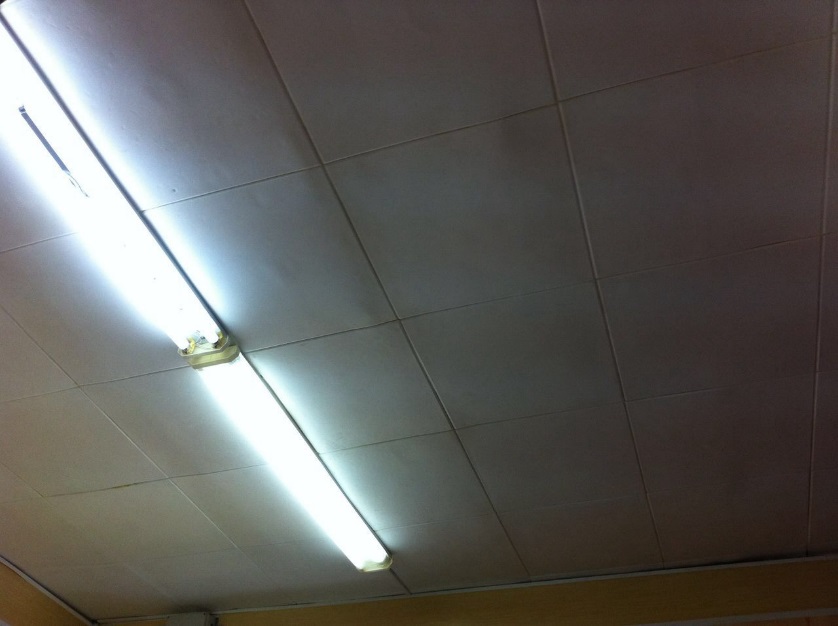 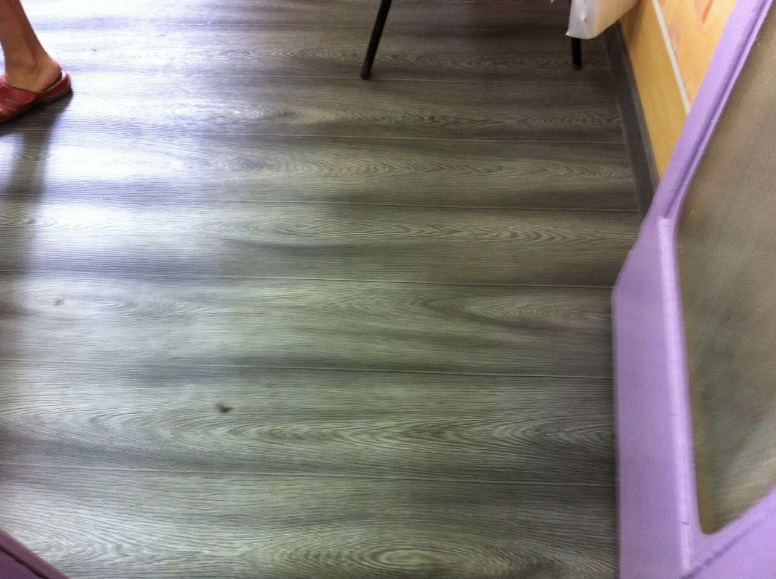 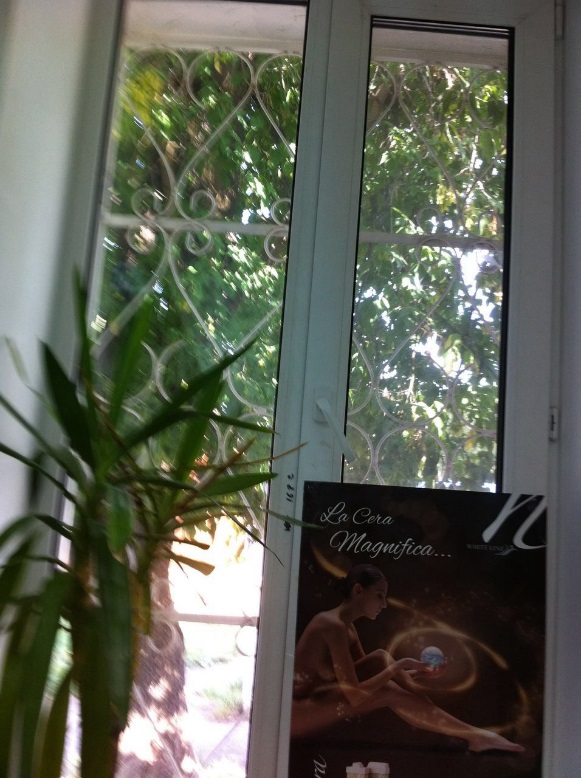 ФОТО ПО ЛОТУ №2 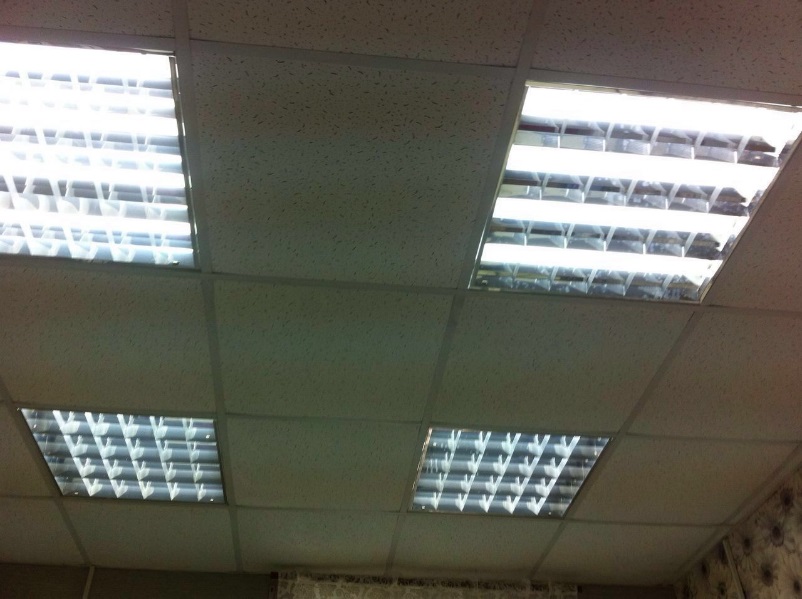 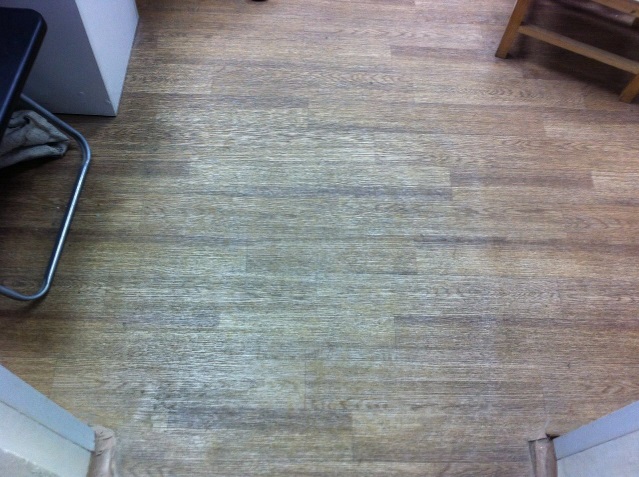 ФИО _________________________________________________________________________Документ, удостоверяющий личность:_____________________________________________серия __________ № __________________, выдан _________________________________________________________________________________________________________________«____» ____________20____г., код подразделения ___________________________________;ИНН ________________________________________________________________________________________________________________________________________________________Тел.: ___(______)____________, Индекс:____________ e-mail:__________________________л/сч:_______________________________________________ (для физических лиц)р/сч:_________________________________, в ______________________________________,к/сч:_________________________________, БИК:___________________________________,ИНН/КПП:________________________________/_________________________________;Кадастровый (условный) номер (здания, сооружения и т.д..): ____:____:_________:____;Площадь (кв.м.):______________________________________________________________________;Местонахождение: _____________________________________________________________;Наименование _______________________________________________________________________________________________________________________________________________Свидетельство о государственной регистрации ю/л серия _____ №_____________________,дата регистрации «____»____________ ________г., наименование регистрирующего органа______________________________________________________________________________ОГРН ________________________________________________________________________ИНН/КПП________________________________/____________________________________Банковские реквизиты претендентар/сч:__________________________________, в ____________________________________,к/сч:___________________________________, БИК:___________________________________,ИНН/КПП:________________________________/_________________________________;ФИО _________________________________________________________________________Документ, удостоверяющий личность:_____________________________________________серия __________ № __________________, выдан _________________________________________________________________________________________________________________«____» ____________20____г., код подразделения ___________________________________;Доверенность от «____»____________20____г. №____________, (нотариус______________)_______________________________________________________________________________Тел.: ___(________)__________________, Индекс:____________e-mail:__________________Кадастровый (условный) номер (здания, сооружения и т.д..): ____:____:_________:____;Площадь (кв.м.):______________________________________________________________________;Местонахождение: _____________________________________________________________;